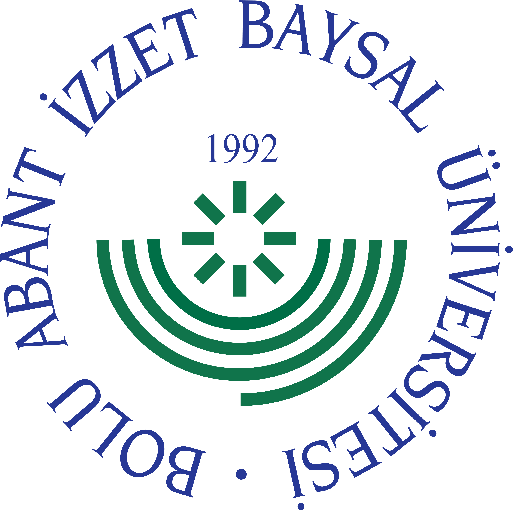 
     GÖREV YETKİ VE SORUMLULUK
FORMU     Bu formda açıklanan görev tanımını okudum. Görevimi burada belirtilen şekilde yerine getirmeyi kabul ediyorum.           ONAYLAYANDoküman NoGT - 069İlk Yayın TarihiBaskı NoRevizyon No/TarihBirimiYapı İşleri ve Teknik Daire BaşkanlığıGörev UnvanıPeyzaj MimarıBağlı Olduğu YöneticiDaire BaşkanıYerine Vekalet Edecek KişiGörevlendirilen PersonelGörev, Yetki ve SorumluluklarKurumun yatırım programı planlamasına ilişkin, mesleğine ilişkin teknik ve teknolojik yenilikleri ve gelişmeleri araştırmak, Üniversitemizin vizyonunu ve misyonunu benimsemek.İhtiyaç halinde mesleği ile ilgili konularda teknik rapor düzenlemek,Daire Başkanlığınca oluşturulacak ihale komisyonları, yaklaşık maliyet komisyonları, kontrol teşkilatları, muayene ve kabul komisyonları vb komisyonlarda görev yapmak, Kurumca yapımı planlanan binaların inşası için peyzaj ve ihale dokümanlarını hazırlamak veya hizmet satın alımı yoluyla hazırlanan proje ve dokümanları inceleyerek onayını sağlamak. Hizmet satın alma şeklinde yapılacak proje işlerinde işin yaklaşık maliyetinin hesaplanarak ihale olurunun alınmasından, projelerin bitirilerek kabulünün yapılmasına kadarki süreçleri ilgili kanun, yönetmelik, sözleşme, iş programı, şartname ve ekleriyle, fen ve sanat kurallarına göre yapmak, yaptırmak.İşin yer tesliminden geçici kabulüne kadar işin niteliği de göz önünde bulundurularak sözleşmesinde belirlenen teknik elemanlar için yüklenicinin sunduğu teknik personel taahhütnamesinin değerlendirmesini yapmak ve peyzaj işlerinin, sözleşme ve ekleri ile onaylı iş programına uygun olarak yapılmasını sağlamak. Yüklenici ve kontrollüğün yapılan peyzaj imalatlara karşılık birlikte düzenledikleri hakediş raporlarını, sözleşme ve ekleri doğrultusunda kontrol etmek. Alanı ile ilgili binaların geçici kabul ve kesin kabulünde uzman üye olarak görev yapmak, muayene ve kontrol işlemlerinde uzman üye olarak bulunmak. İhale işlemlerinde verilen görev çerçevesinde ihale işlemlerini yürütmek, komisyonlarda görev almak.Alanı ile ilgili İmalatı gerçekleştirilen veya yapımı devam etmekte olan işin, yapımı sürecinde meydana gelen zorunlu değişiklikler veya proje değişikliği nedeniyle ortaya çıkacak olan imalat artış veya eksilişlerini fiyat ve miktar yönünden kontrol etmek.Kurum hizmet binalarının yerleşim ve planlama işlemlerini yapmak, kavram ve tefrişata ilişkin teknik şartname işlemlerini ilgili birimlerle iş birliği içerisinde yerine getirmek.İşin geçici ve kesin kabullerini sözleşme ve eklerinde yer alan hususlara uygun olarak yapmak ve Başkanlığının onayına sunulmasını sağlamak. Üniversitemiz yerleşim planlarına göre yeşil alanları planlamak (Çevre düzenleme, sulama sistemleri, bitkilendirme) projelendirmek, uygulamalarını yapmak, bakım çalışmalarını yürütmek,İmkânlar ölçüsünde bağlı diğer birimlerin de yeşil alan çalışmalarına katkıda bulunmak,Peyzaj düzenleme, ağaçlandırma, çim ve mevsimlik çiçek dikim çalışmaları, yeni sulama sistemlerinin kurulması, yeni yeşil alan ve rekreasyon alanlarının tespiti, plan ve projelerinin yapılması, çalışmaların planlanması yürütmek, kontrol etmek ve sonuçlandırmak, Sulama işleri, sulama sistemlerinin rehabilitasyonu, çim biçme, yabani ot temizliği, ağaç, çalı budama ve bakım, organik ve kimyasal gübreleme, hastalık ve zararlılara karşı ilaçlama, tamamlama dikimleri, mevsimlik çiçek dikimleri, yeşil alanların temizliği (Kuru ot, yaprak, dal vb. temizliği) işlerini planlamak, yürütmek, kontrol etmek ve sonuçlandırmak, Yerleşkelerde kullanılacak ağaç, süs bitkisi ve çiçeklerin üretimini, temin işlerini yapmak,Kamulaştırmaya konu bina ve arsaların kıymet takdiri çalışmalarına katılmak. Bahçe ekibinde görevlendirilen sürekli işçilerden görevlendirilen personellerin görev dağılımı ve kontrollerinin yapılarak Yerleşkelerdeki yapılacak işleri takip etmek.Yerleşkelerdeki tüm peyzaj işlerini yapmak. Üniversitemiz yerleşkelerinin yeşil alanları ve ağaçlandırma ile ilgili istatistik bilgileri tutmak, güncellemek ve raporlarını hazırlamak,Verilen görevleri zamanında, eksiksiz, işgücü, zaman ve malzeme tasarrufu sağlayacak şekilde yerine getirmek.Sorumluluğundaki iş ve işlemlerin zamanında, eksiksiz, işgücü, zaman ve malzeme tasarrufu sağlayacak şekilde yerine getirilmesi için gerekli önlemleri almak, koordinasyonu sağlamak,  Sorumluluğundaki iş ve işlemleri ilgilendiren yasal mevzuatı ve değişiklikleri sürekli takip etmek, Görev ve sorumluluğundaki faaliyetleri ilgilendiren yasal mevzuatı ve değişiklikleri sürekli takip etmek. Görev ve sorumluluğundaki faaliyetler ile ilgili sorun, öneri ve tavsiyeleri üst yöneticilerine iletmek. Görev ve sorumluluğundaki faaliyetler ile ilgili evrak, dosya vb. dokümanları muhafaza etmek. Kendisine teslim edilen veya kullanımında olan taşınır mallar ile tüketim malzemelerini korumak, görevinin niteliklerine uygun kullanmak. Görevi ile ilgili süreçleri Üniversitemiz Kalite Politikası ve Kalite Yönetim Sistemi çerçevesinde, kalite hedefleri ve prosedürlerine uygun olarak yürütmek, Bağlı bulunduğu yönetici veya üst yöneticilerin, görev alanı ile ilgili vereceği diğer işleri iş sağlığı ve güvenliği kurallarına uygun olarak yapmak, Peyzaj Mimarı, yukarıda yazılı olan bütün bu görevleri kanunlara ve yönetmeliklere uygun olarak yerine getirirken Şube Müdürlerine ve Daire Başkanına karşı sorumludur. UnvanıTarihAdı SoyadıİmzaUnvanıTarihAdı Soyadıİmza